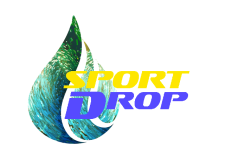 АНКЕТА ЗАКАЗЧИКАДля подписки на прайс-листы и остатки склада, и информации о предзаказных компаниях (что это?) заполните анкету(укажите Ваше ФИО)(укажите название Вашей компании/ИП)(укажите Ваше местонахождение)(укажите Ваши контактные данные: контактные телефоны, e-mail, skype)(укажите вид необходимого товара: сноуборды, велосипеды, одежда, аксессуары и т.д.)(укажите, к какому сроку и, в каком количестве Вам необходимы эти товары)(укажите, какие материалы помимо прайс-листов Вам необходимы: каталоги, фотографии)(укажите, какие бренды будут для Вас наиболее интересны)(укажите Ваш сайт при наличии)(опишите Ваш формат (магазин, прокат, спортивная школа, партнёрский проект и т.д.))(укажите Ваш бюджет на проект)(добавьте свой комментарий)Отправьте заполненную анкету на электронную почту ООО «Спортдроп» order@sportdrop.ru для подписки на прайс-листы и остатки склада, и информации о предзаказных компаниях.